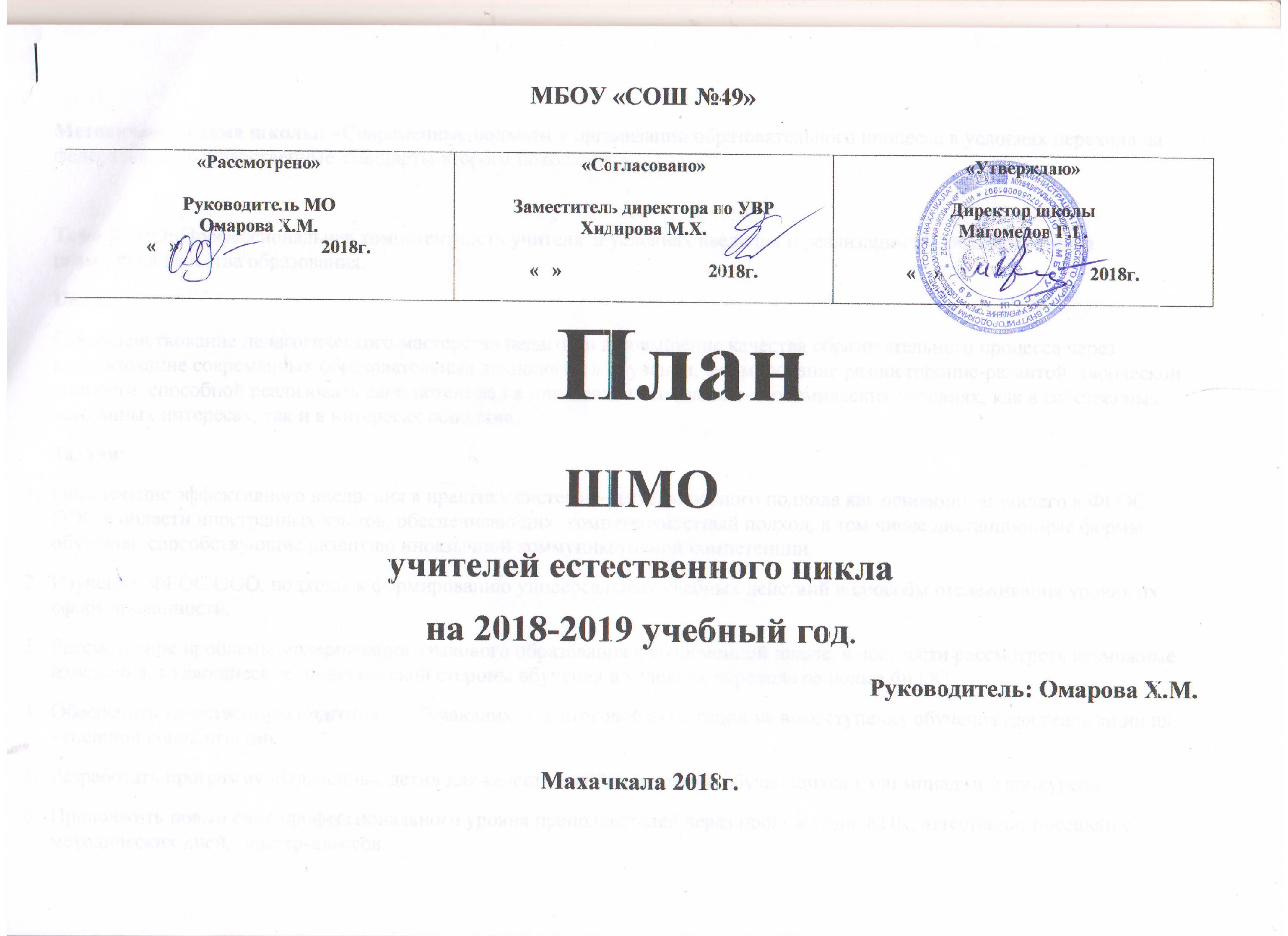 Методическая тема школы: «Современные подходы к организации образовательного процесса в условиях перехода на федеральные государственные стандарты второго поколения.»Тема ШМО: Профессиональная компетентность учителя  в условиях введения и реализации ФГОС как средство повышения качества образования.Цель: Совершенствование педагогического мастерства педагогов и повышение качества образовательного процесса через использование современных образовательных технологий в обучении; формирование разносторонне-развитой, творческой личности, способной реализовать свой потенциал в динамичных социально-экономических условиях, как в собственных жизненных интересах, так и в интересах общества.Задачи:Обеспечение эффективного внедрения в практику системно-деятельностного подхода как основополагающего в ФГОС ООО в области иностранных языков, обеспечивающих  компетентностный подход, в том числе дистанционные формы обучения, способствующие развитию иноязычной коммуникативной компетенции.Изучение  ФГОС ООО, подходы к формированию универсальных учебных действий и способы отслеживания уровня их сформированности.Рассмотрение проблемы модернизации языкового образования в современной школе, в частности рассмотреть возможные изменения, касающиеся технологической стороны обучения в условиях перехода на новые ФГОС.Обеспечить качественную подготовку обучающихся  к итоговой аттестации на всех ступенях обучения для реализации их успешной социализации.Разработать программу «Одаренные дети» для качественной подготовки обучающихся к олимпиадам и конкурсам.Продолжить повышение профессионального уровня преподавателей через прохождение КПК, аттестации, посещение методических дней,  мастер-классов.Разработать индивидуальные планы самообразования учителей естественного цикла.Организовать работу над методическим портфолио учителей естественного цикла.Обеспечить развитие инновационной деятельности педагогов на основе использования современных технологий, ИКТ.Продолжить изучение образовательных стандартов второго поколения, определение путей внедрения их в практику.Продолжить изучение передового педагогического опыта.Подвести итоги работы ШМО за 2017-2018 учебный год. Составить перспективный план на 2018-2019учебный год. Направления работы МО:
·         Повышение квалификации педагогов
·         Аттестация педагогов
·         Изучение и внедрение новых педагогических технологий
·         Работа с одаренными детьми
·         Распространение педагогического опыта
·         Мониторинг качества знаний учащихсяОжидаемые результаты:·         Повышение уровня профессиональной компетентности педагогов.·         Совершенствование учебного процесса в школах района в рамках реализации проекта модернизации общего образования.·         Повышение интереса учителей к обобщению и распространению педагогического опыта.·         Создание банка компетентностно-ориентированных заданий по всем видам деятельности при обучении. ·         Активное участие педагогов в конкурсах педагогического мастерстваПлан руководства и контроля ШМО учителей естественного циклана 2018 - 2019 учебный годКвалификационная характеристика членов методического объединения учителей естественного цикла МБОУ «СОШ№49»на 2018-2019 уч.год.Перспективный план повышения квалификации учителей географии, биологии и химии по форме:Работа членов МО над методическими темамиКабинетов химии и географии нет. Директор                                                                            /Г.Г.Магомедов/Рук. ШМО естественного цикла                                  /Х.М. Омарова/МероприятиеУчастникиУчастникиОтветственныйИтоговый документСентябрьЗаседание  МО учителей, работающих в 5-11 классах «Анализ итогов ГИА и ЕГЭ, определение путей устранения недостатков»Заседание  МО учителей, работающих в 5-11 классах «Анализ итогов ГИА и ЕГЭ, определение путей устранения недостатков»Учителя, работающие в5-11 классахРуководитель ШМОСправка по результатам анализаЗаседание ШМО «О  проведении предметных недель в новом учебном году»Заседание ШМО «О  проведении предметных недель в новом учебном году»Члены ШМОРуководитель ШМОПланы подготовки к предметным неделямОрганизация посещений  уроков учителей биологии, химии и географии.Организация посещений  уроков учителей биологии, химии и географии.Учителя 5-11 классовРуководитель МОГрафик посещенийОрганизация системы работы с одарёнными детьми.Организация системы работы с одарёнными детьми.Члены ШМОУчителя химии, биологии и географииПлан мероприятий                  Октябрь Анализ посещенных уроков, выявление общих тенденций и подготовка рекомендацийАнализ посещенных уроков, выявление общих тенденций и подготовка рекомендацийУчителя 5-11 классовРуководитель МОАналитические материалыСостояние ведения ученических тетрадейСостояние ведения ученических тетрадейУчителя 5-11 классовРуководитель МОСправка по итогам  проверкиПроведение школьного этапа олимпиады по иностранным языкамПроведение школьного этапа олимпиады по иностранным языкамУчителя 5-11 классовРуководитель МОАнализ участия в олимпиадахНоябрь Анализ успеваемости за I триместрАнализ успеваемости за I триместрУчителя ШМОРуководитель МОСправкаТема заседания ШМО: Семинар «Опыт использования педагогических технологий на уроках биологии, географии и химии»Тема заседания ШМО: Семинар «Опыт использования педагогических технологий на уроках биологии, географии и химии»Учителя ШМОРуководитель МОМетодические рекомендацииУчастие в городском этапе олимпиады по иностранным языкамУчастие в городском этапе олимпиады по иностранным языкамУчителя 5-11 классовРуководитель МОАнализ участия в олимпиадах          Декабрь Подготовка материалов для презентации проектных работПодготовка материалов для презентации проектных работУчащиеся 5-11 классовОтветственные по параллелямПодборки материаловКлассно-обобщающий контроль в 9 классахКлассно-обобщающий контроль в 9 классахУчителя 9 классовРуководитель МОАнализ уроков и проверка классных журналовПроверка состояния работы учителей с классными журналамиПроверка состояния работы учителей с классными журналамиУчителя ШМО Руководитель МОСправкаПроверка выполнения программ обученияПроверка выполнения программ обученияУчителя 5-11 классовРуководитель МООтчеты Контроль применения ИКТ в работе учителей географии, биологии и химииКонтроль применения ИКТ в работе учителей географии, биологии и химииУчителя 5-11 классовРуководитель ШМОАналитические материалыЯнварь Участие в подготовке и проведении заседания методического объединения  «Опыт реализации педагогических технологий»Участие в подготовке и проведении заседания методического объединения  «Опыт реализации педагогических технологий»Члены ШМОРуководитель ШМО  Материалы заседанийУчет достижений учащихся по химии, биологии и географииУчет достижений учащихся по химии, биологии и географииУчителя 5-11 классовРуководитель ШМОАналитические материалыТема заседания ШМО: «Реализация системно-деятельностного подхода в условиях введения ФГОС»Тема заседания ШМО: «Реализация системно-деятельностного подхода в условиях введения ФГОС»Учителя 5-11 классовУчителя 5-11 классовПротоколФевраль Организация и проведение административного контроля Организация и проведение административного контроля Учителя 5-11 классовРуководитель МОСправки по итогам административного контроляОрганизация и проведение  предметной неделиОрганизация и проведение  предметной неделиУчителя 5-11 классовРуководитель МОАнализ итогов предметной неделиПроверка работы учителей с классными журналами. Оценка разнообразия форм проверки знаний учащихсяПроверка работы учителей с классными журналами. Оценка разнообразия форм проверки знаний учащихсяУчителя 5-11 классовРуководитель МОСправки по итогам проверкиАнализ посещенных уроков, выявление общих тенденций и подготовка рекомендацийАнализ посещенных уроков, выявление общих тенденций и подготовка рекомендацийУчителя 5-11 классовУчителя- консультанты, педагоги - наставникиОтчеты о посещенных уроках, методические рекомендацииМарт Проверка выполнения программ обученияПроверка выполнения программ обученияУчителя 5-11 классовРуководитель МООтчеты Контроль работы учителей с классными журналами Контроль работы учителей с классными журналами Учителя 5-11 классовРуководитель ШМОСправка, записи в журналеАпрель Анализ посещенных уроков, выявление общих тенденций и составление методических рекомендацийАнализ посещенных уроков, выявление общих тенденций и составление методических рекомендацийУчителя 5-11 классовРуководитель ШМО Аналитические материалыОрганизация и проведение административного контроляОрганизация и проведение административного контроляУчителя 5-11 классовРуководитель ШМОСправкаМай Проверка выполнения программ обученияПроверка выполнения программ обученияУчителя 5-11 классовРуководитель ШМООтчеты Организация и проведение итогового контроля знаний и умений учащихсяОрганизация и проведение итогового контроля знаний и умений учащихсяУчащиеся 5,9, 11 классовРуководитель МОСправки по результатам итогового контроляКонтроль работы учителей с классными журналами (выполнение программы, соответствие записей планирования)Контроль работы учителей с классными журналами (выполнение программы, соответствие записей планирования)Учителя 5-11 классовРуководитель ШМОСправка, записи в журналеЗаседание ШМО «Итоги работы методического объединения за год»Заседание ШМО «Итоги работы методического объединения за год»Члены ШМОРуководитель ШМОПротокол заседания ШМОСоставление графика работы на июньСоставление графика работы на июньУчителя 5-11 классовРуководитель ШМОГрафик работыИюнь Анализ итогов учебного годаАнализ итогов учебного годаРуководитель ШМОАналитические материалыОпределение перспективных направлений работы ШМО на следующий учебный годОпределение перспективных направлений работы ШМО на следующий учебный годЧлены ШМОРуководитель ШМОСправка Ф.И.О. УчителяГод рожденияЧто окончил.когда.СпециальностьКакой предмет преподаетПед.стажразрядЗваниеНаградыКогда прошли курсыНомер телефона, Эл.адресДом. адресЗалумханов Расул Магомедрасулович5.05.1974г.ДГПУ  индустриально-педагогический факультетГеографгеография9 лет12-201789288386656R.zalumkhanov@mail.ruп. Шамхал, ул. Дахадаева 18"а"Омарасхабов Махант Хайбулаевич25.09.1950г.ДГПИЕПФбиологбиология36 лет12Почетный работник РФ201489280614146Omarashabov. makhant @ yandex.ruп. Шамхал, ул.Озерная 3Омарова Хадижат Магомедовна1952г.ДГПИЕГФхимикхимия37 лет14Почетный работник РФ,  Отл. Народного образования РД201789280559696г. МахачкалаФ.И.О. УчителяКогда прошелкурсыГоды последующих курсовГоды последующих курсовГоды последующих курсовГоды последующих курсовГоды последующих курсовГоды последующих курсовФ.И.О. УчителяКогда прошелкурсы201520162017201820192020Залумханов Расул Магомедрасулович2017г.+Омарасхабов Махант Хайбулаевич2014+Омарова Хадижат Магомедовна2017+Ф.И.О.Тема над которой работает учительФорма результатаОмарасхабов Махант Хайбулаевич«Использование ИКТ на уроках биологии как способ повышения мотивации к изучению предмета».докладОмарова Хадижат Магомедовна«Использование ИКТ на уроках химии  как способ повышения мотивации к изучению предмета».докладЗалумханов Расул Магомедрасулович«Активизация познавательной деятельности на уроках географии через использование ИКТ».доклад